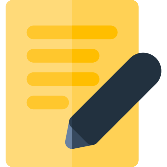 Technology: writing checklist for learners with dyslexia Useful ResourcesTo help support writing, CALL has a range of useful free resources. If you…learn how to… with… Windows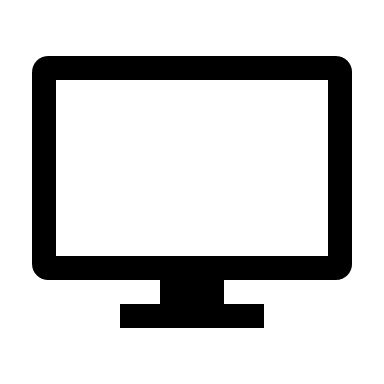 ChromeOS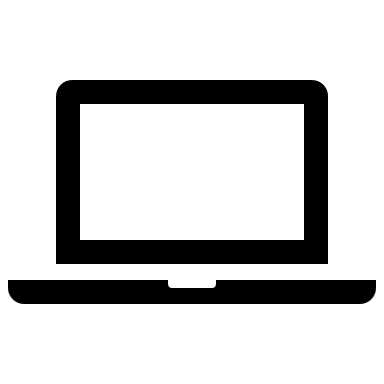 iPad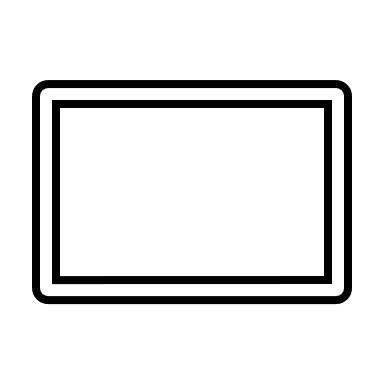 want to organise ideas on paper compared to explaining…think and plan with mind maps.outline and sort your ideas with slide decks.record your ideas with voice notes or video.combine all of the above. Digital mind mapsPowerPointOneNoteRecord with PowerPointDigital mind mapsGoogle SlidesOneNoteRecord with PowerPoint OnlineDigital mind mapsKeynoteOneNoteKeynotewant to listen and take notes at the same time…ask your teacher for a digital handout or copies of slides before the lesson.record the lesson - audio or video (ask permission first).TeamsOneNote record audio and videoGoogle ClassroomOneNote record audio and videoTeamsOneNote record audio and videowant to copy accurately at the same speed as others…ask your teacher for a digital handout or copies of slides before the lesson.practice your typing.consider a different type of keyboard.dictate with speech-to-text.record your notes orally.TeamsDoorway Text Type / BBC Dance MatDictate in Office 365Windows Voice typing (Windows 10/11)OneNote record audio and videoGoogle ClassroomDoorway Text Type / BBC Dance MatGoogle Voice TypingChrome speech to textOneNote record audio and videoTeamsDoorway Text Type / BBC Dance MatiOS DictationiOS Voice ControlOneNote record audio and videowant to find the exact word you want to use…read back your writing with text-to-speech.use a thesaurus or look-up.ask the internet for a good word.Read Aloud, Speak or Immersive Reader in Word or OneNote.ThesaurusVoice search in Edge.Select to Speak in Google Docs.Docs Explore.Voice search in Google.iPad Speak Selection and typing feedback.Look up wordsSirimiss out or add in letters or words,or miss out little words…read back your writing with text-to-speech.check your writing with the spellchecker and grammar checker.Read Aloud, Speak or Immersive Reader in Word or OneNote.Microsoft EditorSelect to Speak in Google Docs.Google Docs spelling and grammariPad Speak Selection and typing feedback.Pages check spellingconfuse or reverse letters in a word e.g. b/d; b/p; f/t; n/v…type with a good font, in a large text size and with wide line spacing.read back your writing with text-to-speech.use a spellchecker or autocorrect.Read Aloud, Speak or Immersive Reader in Word or OneNote.Microsoft EditorSelect to Speak in Google Docs.Google Docs spelling and grammariPad Speak Selection and typing feedback.Pages check spellingwant to write essays/reports in the right order…think and plan with mind-maps.outline and sort your ideas with slides.record your ideas with voice notes.Digital mind mapsPowerPointOneNoteRecord with PowerPointDigital mind mapsGoogle SlidesOneNoteRecord with PowerPoint OnlineDigital mind mapsKeynoteOneNoteKeynotewant to improve your writing…use technology to write.Windows laptop or tableChromebookiPadwant to improve your spelling…read back your writing with text-to-speech.use spellchecker and autocorrect.use a grammar checker.use word prediction.dictate with speech-to-text.Read Aloud, Speak or Immersive Reader in Word or OneNote.Office Spellcheck.Microsoft EditorGrammarlyDictate in Office 365Windows Voice typing (Windows 10/11Select to Speak in Google Docs.Google Docs spelling and grammarGrammarlyGoogle Voice TypingChrome speech to textiPad Speak Selection and typing feedback.Pages check spellingGrammarlyiOS DictationiOS Voice Control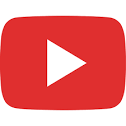 A series of short video guides to support writing difficulties and more:https://bit.ly/iPad-Video-Short-Guideshttps://bit.ly/MS-Word-ASN-video-guides 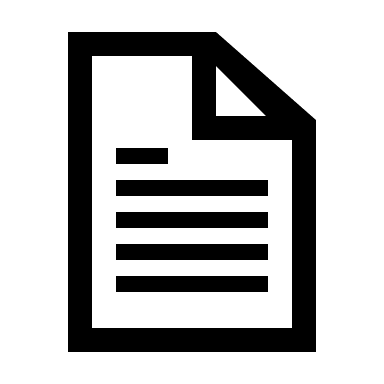 Posters and infographics including CALL’s popular Supporting Writing Difficulties poster. 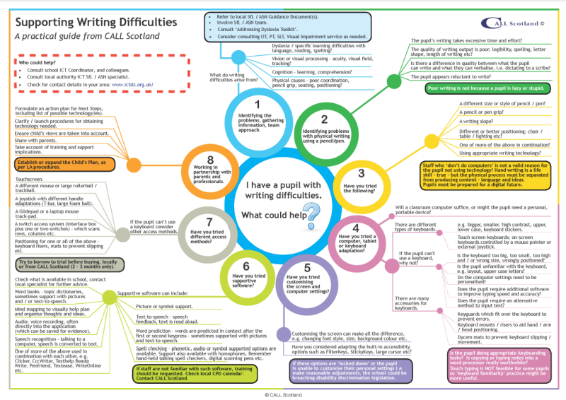 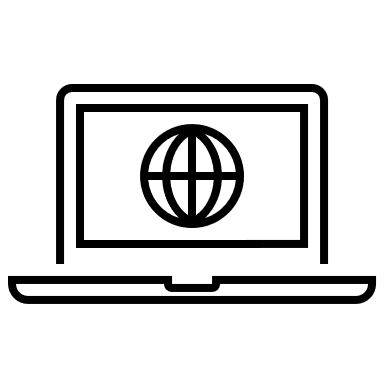 Interesting blog/guides that explore different devices to support writing. Paul’s articles: www.callscotland.org.uk/blog/author/paul-nisbet/ Craig’s articles: www.callscotland.org.uk/blog/author/craig-mill/ 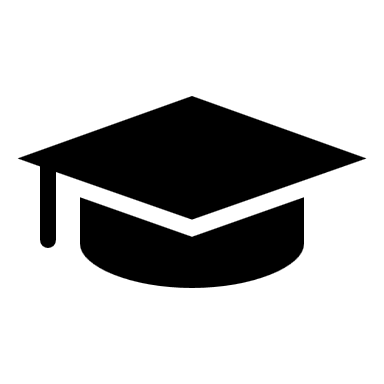 Courses including: free webinars, 1 hour training courses, 5-week courses, 10-week courses and online courses. www.callscotland.org.uk/training/ 